REPAIR RESPONSIBILITIES This is not an exhaustive list of repair responsibilities. This is a guide and should be read in conjunction with your tenancy or licence agreement. Please contact us if you unable to carry out the repair yourself. We may help you with repairs marked with a * either through an offer of a paid service, grant, or volunteer.** if both then change the battery before calling Racing HomesContacting UsBetween the hours of 5pm and 9am, please only call us if you need to report emergency repairs. An emergency is usually something which presents an immediate risk to safety, security, or health e.g., burst pipes, damage following a break-in.  Please call our out of hours emergency repair line 01638 560763 and press the option for ‘Racing Homes Tenant Reporting an Emergency Repair’ and hold the lineRepairs TimescalesEmergencyThese are repairs that present an immediate risk to safety, security, or health. For example:Uncontrollable burst water supply / loss of supply (if water cannot be switched off please also call Fire Brigade)Ceiling collapseFire (please call emergency services first)Unable to secure your home and board up for security is required.Gas leaks / gas supply failureTotal loss of electrical supplyBlocked toilet or escape of sewage (where it is Racing Homes’ responsibility and there is only one toilet in the property).We aim to attend within 4 hours and make safe and complete works within 24 hours.  EssentialThese are repairs where there is a risk to the customer or property if the repair is not dealt with quickly. For example:Partial loss of powerPartial loss of water supplyTotal or partial loss of heating or hot water (1 November to 30 April)Total or partial loss of heating or hot water (1 May – 31 October) where non seasonal heating is required due to medical conditionLeak from water or heating pipe, tank, or cistern.We aim to make safe these repairs within 24 hours.RoutineThese are repairs that do not cause serious inconvenience. For example:Total or partial loss of heating or hot water (1 May to 31 October)Plumbing leaks (e.g., waste pipes / radiator valves)Stop cock which cannot be turnedBrickworkGutteringWe aim to complete these repairs within 28 calendar days. Where possible heating, water and electrical issues will be prioritised and attended to much sooner.We are committed to making sure your home is in a good state of repair. To meet our legal responsibilities, we will:Keep the exterior (e.g., roof, walls, doors, windows, paths) and communal interior (e.g., ceilings, doors, floors) of the building in good repair. Make sure supplies for gas, water and electricity are in good working order.Maintain kitchen and bathroom equipment and drainage.Maintain communal areas like entrances and stairways in blocks of flats.We expect you to:Treat your home with care and respect. You will be charged for repairs or damage that we do not consider fair wear and tear.Report repair problems to us as soon as possible.Replace minor items like light bulbs, toilet seats, showerheads, and hoses.Regularly use, clean (wipe away grease) and hoover kitchen and bathroom extractor fans.Regularly use, clean cooker extractor fans, and replace filter at least annually.Keep your home clean and decorated to a reasonable standard.Allow access for works to take place and inspections such as the annual gas safety inspection and condition surveys.Repair TypeWho is Responsible?Who is Responsible?StructureRacing HomesResidentCeilings (excluding decoration)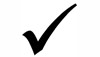 Floors – timber and concrete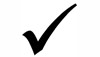 Plasterboard and plaster work (excluding minor cracking, holes, and dents)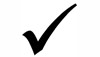 Roofs, fascia boards, soffits, rainwater pipes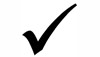 Staircases, handrails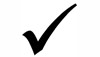 Walls – internal and external, masonry repairs (excluding internal decoration)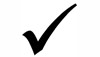 Doors and WindowsRacing HomesResidentDoor – external – board up for security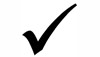 Door – external – repair or replacement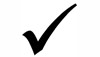 Door – external – numbers, nameplates, doorbells, chains, letter plates and letter boxes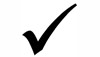 Door – external – lock if faulty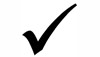 Door – external – additional locks, bolts if deemed required by Racing Homes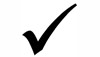 Door – internal – repair or replacement if deemed required by Racing Homes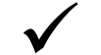 Door – internal – locks, furniture, hinges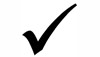 Glazing (unless a crime or incident number is provided)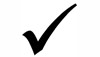 Windows – board up for security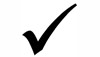 Windows – frames, hinges, handles, failed double glazing seals, locks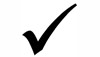 KitchenRacing HomesResidentAppliances (unless supplied by Racing Homes)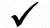 Cupboard units – repair and replacement (replacement may not be in a matching colour, style will be matched only where possible)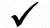 Extractor Hood filters (clean and replace)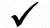 Flooring coverings (supplied by Racing Homes)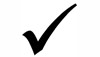 Sealant around sink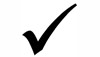 Sink – repair or replacement (excludes plug and chain)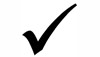 Wall tiling – repair and replacement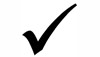 Worktops – repair and replacement if deemed required by Racing Homes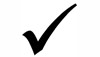 Sink – repair or replacement plug and chain   *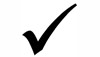 BathroomRacing HomesResidentBath – repair or replacement (excludes plug and chain)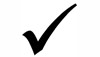 Bath panels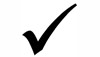 Flooring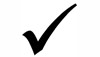 Sealant around washbasin, bath, shower etc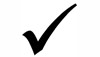 Showers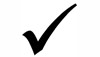 Showerheads and hoses, rails and curtains or screens (unless originally installed by Racing Homes and not gifted)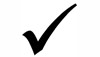 Toilet pans and cisterns – repair or replacement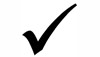 Toilet seats and covers   *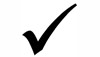 Wall tiling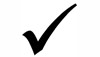 Washbasin/bath – repair or replacement (excludes plug and chain)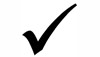 Washbasin/bath – repair or replacement plug and chain   *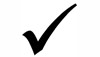 Heating SystemsRacing HomesResidentAir and ground source heat pumps, warm air systems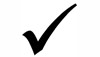 Chimneys and flues, including sweeping (unless opened by customer, or own heating source installed – consent required)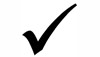 Gas central heating system with boiler, radiators, pipework, valves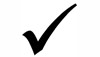 Radiators – water filled – bleeding   *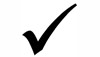 Storage radiators – electric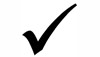 Water leaks (unless from customer’s appliances)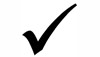 Descale and clean of taps, shower heads and tap filters   *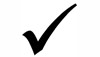 ElectricalRacing HomesResidentCooker point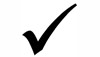 Entry phones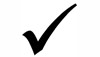 Fans for ventilation – repairs and replacement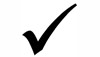 Fuse board (consumer unit)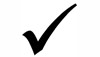 Lighting – light bulbs, fluorescent tubes and starters (unless fitted casement call Racing Homes to discuss)   *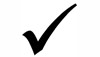 Lighting – switches, ceiling roses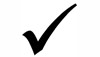 Power failure (unless responsibility of utility provider)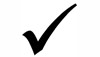 Smoke and heat detectors – mains-wired**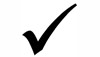 Smoke and heat detectors – battery **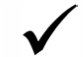 Sockets – repair or replacement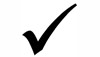 Wiring testing, repair and replacement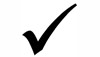 PlumbingRacing HomesResidentDrains and sewage within the boundary of the land owned by Racing Homes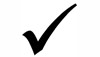 Overflows and ball valves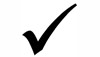 Pipework – repairing leaks or replacement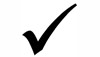 Toilets, sinks, baths, washbasins - blocked (unless caused by shared drainage problem, in blocks of flats). Customers to try and unblock themselves. If unable to do so this may be escalated to Racing Homes   *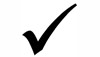 Stopcock repairs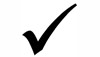 Taps – repair or replacement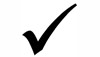 Water storage tanks and cylinders – repair or replacement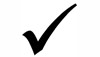 Water – loss of cold and/or hot supply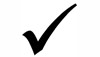 OtherRacing HomesResidentAccidental or malicious damage, by customers or visitors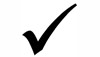 Cleaning and other housekeeping activities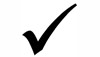 Clothes lines and post (except shared areas)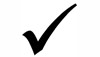 Condensation, damp and mould growth (unless due to structural faults or disrepair issues)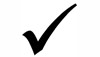 Fences – boundary (next to public right of way)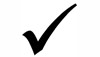 Fences – dividing between homes (except one privacy panels), gates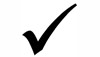 Fixtures and fittings, improvements (unless otherwise agreed by Racing Homes), possessions, installed or belonging to customer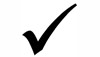 Forced entry by police or emergency service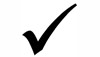 Non communal gardening, trees in private gardens (unless structural damage being caused, or dead or diseased – at Racing Homes’ discretion)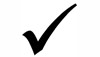 Keys – lost or stolen, associated lock changes, accidental lock-out, additional keys requirements. This includes window and post box keys. 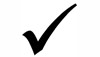 Pest control (except in common areas)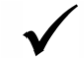 Sheds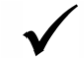 Disposal of household items rubbish, waste, bulky items or other domestic refuse. 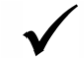 